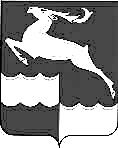 КЕЖЕМСКИЙ РАЙОННЫЙ СОВЕТ ДЕПУТАТОВКРАСНОЯРСКОГО КРАЯРЕШЕНИЕ25.01.2024			                    №39-222		                            г. КодинскО НАЗНАЧЕНИИ КОНКУРСА ПО ОТБОРУ КАНДИДАТУР НА ДОЛЖНОСТЬ ГЛАВЫ КЕЖЕМСКОГО РАЙОНАВ соответствии с частью 2.1 статьи 36 Федерального закона от 06.10.2003 № 131-ФЗ «Об общих принципах организации  местного самоуправления в Российской Федерации», Законом Красноярского края от 01.12.2014  № 7-2884 «О некоторых вопросах организации органов местного самоуправления в Красноярском крае», решением Кежемского районного Совета от 11.06.2015 №55-305 «Об утверждении Положенияо порядке проведения конкурса по отбору кандидатур на должность Главы Кежемского района», руководствуясь статьёй 14 Устава Кежемского района, Кежемский районный Совет депутатов РЕШИЛ:1. Назначить на 20 марта 2024 года проведение конкурса по отбору кандидатур на должность Главы Кежемского района.Конкурс состоится в 15-00 часов, в кабинете 2 (зал заседаний) цокольный этаж здания Администрации Кежемского района по адресу ул. Гидростроителей . Кодинск, Кежемского района, 663491.2. Назначить ответственным за прием документов от кандидатов, их регистрацию, а также организационное обеспечение работы конкурсной комиссии – начальника отдела документационного обеспечения и контроля Администрации Кежемского района Неделину Елену Федоровну, телефон 8(39143) 2-19-58.3. Утвердить текст объявления о проведении конкурса по отбору кандидатур на должность Главы района, содержащий условия конкурса, согласно приложению к настоящему решению.4. Опубликовать объявление о проведении конкурса по отбору кандидатур на должность Главы района в газете «Советское Приангарье» не позднее, чем за 40 календарных дней до дня проведения конкурса.5. Контроль за исполнением настоящего решения возложить на комиссию по социальным вопросам и местному самоуправлению (Безруких О.И.).6. Решение вступает в силу в день, следующий за днем его официального опубликования в газете «Кежемский Вестник», подлежит размещению на официальном сайтемуниципального образования Кежемский район Красноярского края.Приложение к решениюКежемского районного Совета депутатовот 25.01.2024 №39-222ОБЪЯВЛЕНИЕ О ПРОВЕДЕНИИ КОНКУРСАПО ОТБОРУ КАНДИДАТУР НА ДОЛЖНОСТЬ ГЛАВЫ КЕЖЕМСКОГО РАЙНА1.Для участия в конкурсе кандидат представляет следующие документы:	1) личное заявление на участие в конкурсе (Приложение 1 к  Положению о порядке проведения конкурса по отбору кандидатур на должность Главы Кежемского района);	2) собственноручно заполненную и подписанную анкету  с приложением фотографий 4 х ., 3 шт. (Приложение  2 к  Положению о порядке проведения конкурса по отбору кандидатур на должность Главы Кежемского района);	3) паспорт или заменяющий его документ;	4) документы, подтверждающие профессиональное образование, стаж работы и квалификацию (при наличии):	- документ о профессиональном образовании (при наличии);	- трудовую книжку (при наличии) и (или) сведения о трудовой деятельности, предусмотренные в соответствии со статьей 66.1 Трудового кодекса Российской Федерации, за исключением случая, если трудовая (служебная) деятельность ранее не осуществлялась;5) документ, подтверждающий предоставление Губернатору Красноярского края сведений о доходах, об имуществе и обязательствах имущественного характера, полученных кандидатом, его супругой (супругом), несовершеннолетними детьми, в соответствии с законом Красноярского края от 19.12.2017 №4-1264  «О представлении гражданами, претендующими на замещение муниципальных должностей, должности главы (руководителя) местной администрации по контракту, и лицами, замещающими указанные должности, сведений о доходах, расходах, об имуществе и обязательствах имущественного характера и проверке достоверности и полноты таких сведений».Сведения предоставляются по утвержденной Указом Президента Российской Федерации от 23.06.2014 № 460 «Об утверждении формы справки о доходах, расходах, об имуществе и обязательствах имущественного характера и внесении изменений в некоторые акты Президента Российской Федерации» форме справки;6) справку о наличии (отсутствии) судимости и (или) факта уголовного преследования либо о прекращении уголовного преследования по форме, утвержденной административным регламентом Министерства внутренних дел Российской Федерации по предоставлении государственной услуги по выдаче справок о наличии (отсутствии) судимости и (или) факта уголовного преследования либо прекращении уголовного преследования, утвержденным приказом МВД России.Также подаются копии документов, указанных в подпунктах 3 и 4 настоящего пункта.По желанию кандидата им могут быть представлены документы о дополнительном профессиональном образовании, о присвоении ученой степени, ученого звания, о награждении наградами и присвоении почетных званий и иные документы, характеризующие его личность, профессиональную подготовку.Документы, указанные в пункте 1 настоящего Объявления, кандидат представляет лично в период с 5 февраля 2024 года по 15 марта 2024 года включительно. Прием документов ведется в здании Администрации Кежемского района, 2 этаж кабинет 2-13, в рабочие  дни с 9-00 до 17-00 (перерыв с 13-00 до 14-00), в выходные дни с 9-00 до 12-00, в праздничные дни (23 февраля, 8 марта 2024 года) приема нет. Телефон 8 (39143) 2-19-58.Подлинники документов, если нет оснований предполагать их подложность, возвращаются гражданину в день предъявления, а их копии формируются в дело. Кандидату выдается расписка о приеме документов с указанием перечня документов и даты приема, о чем делается пометка в журнале регистрации. Представленные кандидатом сведения могут быть проверены в порядке, установленном действующим законодательством.2. В качестве конкурсного задания кандидат представляет разработанную им программу действий, направленную на улучшение социально-экономической ситуации в муниципальном образовании Кежемский район (далее - Программа).Программа обязательно должна содержать:1) оценку текущего социально-экономического состояния в районе;2) описание основных социально-экономических проблем района;3) комплекс предлагаемых кандидатом мер, направленных на улучшение социально-экономического положения и решение основных проблем района;4) предполагаемую структуру Администрации района;5) предполагаемые сроки реализации Программы.Программа подписывается кандидатом и представляется Комиссии в день проведения конкурса.Программа должна быть прошита, листы пронумерованы. Программа предоставляется объемом до двадцати страниц машинописного текста гарнитурой шрифта Times New Roman размером № 14. Условия и порядок проведения конкурса, формы необходимых для участия в конкурсе документов утверждены решением Кежемского районного Совета депутатов от 11.06.2015 № 55-305 «Об утверждении Положения о порядке проведения конкурса по отбору кандидатур на должность Главы Кежемского района», (в редакции решений Кежемского районного Совета депутатов от 27.09.2018 № 30-318, от 13.12.2018 № 35-348, от 21.09.2023 №34-203, от 16.01.2024 №38-221, опубликованных в газете «Кежемский Вестник» от 15.06.2015 № 12, от 05.10.2018 № 16, от 21.12.2018 № 25, от 27.09.2023 №24, от 17.01.2024 №1), а также на официальном сайте муниципального образования Кежемский район adm-kr24.ruПО ВСЕМ ВОЗНИКАЮЩИМ ВОПРОСАМ ОБРАЩАТЬСЯ ПО ТЕЛЕФОНАМ: 2-19-58,2-19-73Председатель Кежемского районногоСовета депутатовГлава Кежемского районаА.Р. ШнайдерП.Ф. Безматерных